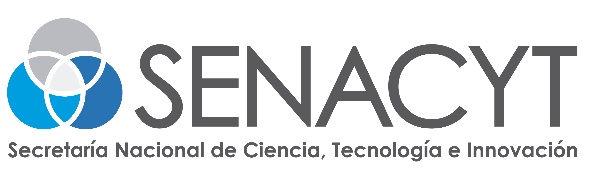 DIRECCIÓN DE APRENDIZAJE Y POPULARIZACIÓNANUNCIO DE RESULTADOS DE CONVOCATORIA PÚBLICA 2019CONVOCATORIA PÚBLICA DEL POSGRADO EN DIDÁCTICA DE LA QUÍMICA PROGRAMA DE DESARROLLO PROFESIONALLa Dirección de Aprendizaje y Popularización de la SENACYT se complace en anunciar que de los treinta y nueve (39) candidatos que presentaron documentación durante la apertura de la “CONVOCATORIA PÚBLICA DEL POSGRADO EN DIDÁCTICA DE LA QUÍMICA 2019” del 01 de noviembre de 2018, y cuyo cierre fue el 30 de noviembre de 2018 a las 3:30 p.m., fueron seleccionados por la Comisión Evaluadora treinta y cinco (35) docentes.  La SENACYT, en atención a la disponibilidad presupuestaria, adjudicó treinta (30) docentes para este Curso, tras la realización de los foros de evaluación. A continuación, presentamos los códigos de los docentes seleccionados:A continuación, presentamos los códigos de los docentes recomendados en lista de espera:La Mgtra. Ilsa Austin, de la Dirección de Aprendizaje y Popularización estará en contacto por correo electrónico (posgradoaprendizaje@senacyt.gob.pa), con los seleccionados de la Convocatoria Pública del Posgrado en Didáctica de la Química, a fin de indicarles las fechas de los encuentros presenciales durante el año 2019.Código de los docentes seleccionados1PDQ-2019-182PDQ-2019-203PDQ-2019-144PDQ-2019-315PDQ-2019-036PDQ-2019-327PDQ-2019-018PDQ-2019-269PDQ-2019-0710PDQ-2019-0811PDQ-2019-2312PDQ-2019-0213PDQ-2019-3314PDQ-2019-1215PDQ-2019-0516PDQ-2019-1717PDQ-2019-3918PDQ-2019-2419PDQ-2019-1520PDQ-2019-3721PDQ-2019-0922PDQ-2019-2523PDQ-2019-1124PDQ-2019-0625PDQ-2019-3026PDQ-2019-2927PDQ-2019-2828PDQ-2019-1929PDQ-2019-1330PDQ-2019-04Código de los docentes en lista de espera31PDQ-2019-2232PDQ-2019-3633PDQ-2019-3434PDQ-2019-2735PDQ-2019-10